Metacognitive strategies The learning sequence in the next column is spilt into a number of sessions. Each session will have a main metacognitive focus but will often include other elements as well. The metacognitive strategies are listed below.Literacy Tasks (offline and online)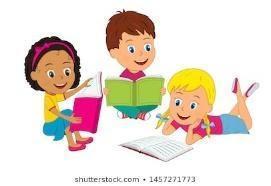 Main learning objectives: To understand the purpose of narrative writing.To understand how to use subordinate clauses and conjunctions in writing.Desired outcome: To write a narrative on the journey of an evacuee child during WW2.  This unit of writing will be developed over one week. Written work to be submitted by Friday 5th November 2021.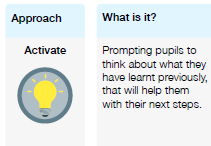 Lesson 1 Work can all be found on the PowerPointWhat you will being learning about: Descriptive writing  Part 1  What is a simple sentence? Write down 3 examplesWhat is a complex sentence? Write down 3 examples.What is a clause? What is a main clause?How many subordinate conjunctions can you list?Where do we use a comma?Part 2 Look at the images on the board – what is happening? Who is in the picture? How do you know? Are these primary or secondary sources?How might the children be feeling? Why?What words would you use to describe the school playground? Let’s make a word bank as a class.Watch the clip and discuss as a class: https://www.youtube.com/watch?v=rj5kiH5XZxwPart 3 The children are lined up in the playground in preparation for their journey – they are evacuee children.How would you describe the teacher?You will be writing a narrative piece describing the scene in the video.Model the starting sentences as a class – magpie ideas and check work frequently as you write.Activity: Children to begin their writing.------------------------------------------------------------------------------------------------------------------------------------------------------------------------------Lesson 2 Grammar starter – test based questions identifying main and subordinate clauses as well as conjunctions.Recap yesterday’s learning and work – share pieces and encourage children to read them aloud to develop confidence and oracy.Rewatch the video with the class – discuss the next location which is the train.Discuss things they can see, sounds they can hear, smells the people might experience.Create a class word bank for the next scene.Activity: Begin writing the next section of their narrative – the train/train station.Lesson 3Share pieces of work to encourage children to ‘magpie’ ideas from one another. Children can be given time to complete their writing.Once satisfied with their work, they are to read through it with their partner and edit it (against the checklist if used).Children should uplevel their work and check spellings as well as capital letters and full stops.Lesson 4Children to proof read their work for a final time and spend the lesson writing it up in their top copy books.Children can continue to read their work aloud to the class to develop confidence and oracy.Children should focus on their handwriting and presentation when publishing their work.PlLesson 1 Work can all be found on the PowerPointWhat you will being learning about: Descriptive writing  Part 1  What is a simple sentence? Write down 3 examplesWhat is a complex sentence? Write down 3 examples.What is a clause? What is a main clause?How many subordinate conjunctions can you list?Where do we use a comma?Part 2 Look at the images on the board – what is happening? Who is in the picture? How do you know? Are these primary or secondary sources?How might the children be feeling? Why?What words would you use to describe the school playground? Let’s make a word bank as a class.Watch the clip and discuss as a class: https://www.youtube.com/watch?v=rj5kiH5XZxwPart 3 The children are lined up in the playground in preparation for their journey – they are evacuee children.How would you describe the teacher?You will be writing a narrative piece describing the scene in the video.Model the starting sentences as a class – magpie ideas and check work frequently as you write.Activity: Children to begin their writing.------------------------------------------------------------------------------------------------------------------------------------------------------------------------------Lesson 2 Grammar starter – test based questions identifying main and subordinate clauses as well as conjunctions.Recap yesterday’s learning and work – share pieces and encourage children to read them aloud to develop confidence and oracy.Rewatch the video with the class – discuss the next location which is the train.Discuss things they can see, sounds they can hear, smells the people might experience.Create a class word bank for the next scene.Activity: Begin writing the next section of their narrative – the train/train station.Lesson 3Share pieces of work to encourage children to ‘magpie’ ideas from one another. Children can be given time to complete their writing.Once satisfied with their work, they are to read through it with their partner and edit it (against the checklist if used).Children should uplevel their work and check spellings as well as capital letters and full stops.Lesson 4Children to proof read their work for a final time and spend the lesson writing it up in their top copy books.Children can continue to read their work aloud to the class to develop confidence and oracy.Children should focus on their handwriting and presentation when publishing their work.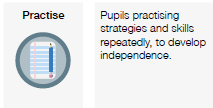 Lesson 1 Work can all be found on the PowerPointWhat you will being learning about: Descriptive writing  Part 1  What is a simple sentence? Write down 3 examplesWhat is a complex sentence? Write down 3 examples.What is a clause? What is a main clause?How many subordinate conjunctions can you list?Where do we use a comma?Part 2 Look at the images on the board – what is happening? Who is in the picture? How do you know? Are these primary or secondary sources?How might the children be feeling? Why?What words would you use to describe the school playground? Let’s make a word bank as a class.Watch the clip and discuss as a class: https://www.youtube.com/watch?v=rj5kiH5XZxwPart 3 The children are lined up in the playground in preparation for their journey – they are evacuee children.How would you describe the teacher?You will be writing a narrative piece describing the scene in the video.Model the starting sentences as a class – magpie ideas and check work frequently as you write.Activity: Children to begin their writing.------------------------------------------------------------------------------------------------------------------------------------------------------------------------------Lesson 2 Grammar starter – test based questions identifying main and subordinate clauses as well as conjunctions.Recap yesterday’s learning and work – share pieces and encourage children to read them aloud to develop confidence and oracy.Rewatch the video with the class – discuss the next location which is the train.Discuss things they can see, sounds they can hear, smells the people might experience.Create a class word bank for the next scene.Activity: Begin writing the next section of their narrative – the train/train station.Lesson 3Share pieces of work to encourage children to ‘magpie’ ideas from one another. Children can be given time to complete their writing.Once satisfied with their work, they are to read through it with their partner and edit it (against the checklist if used).Children should uplevel their work and check spellings as well as capital letters and full stops.Lesson 4Children to proof read their work for a final time and spend the lesson writing it up in their top copy books.Children can continue to read their work aloud to the class to develop confidence and oracy.Children should focus on their handwriting and presentation when publishing their work.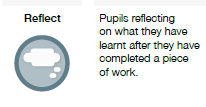 Lesson 1 Work can all be found on the PowerPointWhat you will being learning about: Descriptive writing  Part 1  What is a simple sentence? Write down 3 examplesWhat is a complex sentence? Write down 3 examples.What is a clause? What is a main clause?How many subordinate conjunctions can you list?Where do we use a comma?Part 2 Look at the images on the board – what is happening? Who is in the picture? How do you know? Are these primary or secondary sources?How might the children be feeling? Why?What words would you use to describe the school playground? Let’s make a word bank as a class.Watch the clip and discuss as a class: https://www.youtube.com/watch?v=rj5kiH5XZxwPart 3 The children are lined up in the playground in preparation for their journey – they are evacuee children.How would you describe the teacher?You will be writing a narrative piece describing the scene in the video.Model the starting sentences as a class – magpie ideas and check work frequently as you write.Activity: Children to begin their writing.------------------------------------------------------------------------------------------------------------------------------------------------------------------------------Lesson 2 Grammar starter – test based questions identifying main and subordinate clauses as well as conjunctions.Recap yesterday’s learning and work – share pieces and encourage children to read them aloud to develop confidence and oracy.Rewatch the video with the class – discuss the next location which is the train.Discuss things they can see, sounds they can hear, smells the people might experience.Create a class word bank for the next scene.Activity: Begin writing the next section of their narrative – the train/train station.Lesson 3Share pieces of work to encourage children to ‘magpie’ ideas from one another. Children can be given time to complete their writing.Once satisfied with their work, they are to read through it with their partner and edit it (against the checklist if used).Children should uplevel their work and check spellings as well as capital letters and full stops.Lesson 4Children to proof read their work for a final time and spend the lesson writing it up in their top copy books.Children can continue to read their work aloud to the class to develop confidence and oracy.Children should focus on their handwriting and presentation when publishing their work.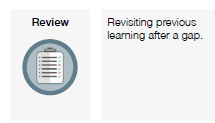 Lesson 1 Work can all be found on the PowerPointWhat you will being learning about: Descriptive writing  Part 1  What is a simple sentence? Write down 3 examplesWhat is a complex sentence? Write down 3 examples.What is a clause? What is a main clause?How many subordinate conjunctions can you list?Where do we use a comma?Part 2 Look at the images on the board – what is happening? Who is in the picture? How do you know? Are these primary or secondary sources?How might the children be feeling? Why?What words would you use to describe the school playground? Let’s make a word bank as a class.Watch the clip and discuss as a class: https://www.youtube.com/watch?v=rj5kiH5XZxwPart 3 The children are lined up in the playground in preparation for their journey – they are evacuee children.How would you describe the teacher?You will be writing a narrative piece describing the scene in the video.Model the starting sentences as a class – magpie ideas and check work frequently as you write.Activity: Children to begin their writing.------------------------------------------------------------------------------------------------------------------------------------------------------------------------------Lesson 2 Grammar starter – test based questions identifying main and subordinate clauses as well as conjunctions.Recap yesterday’s learning and work – share pieces and encourage children to read them aloud to develop confidence and oracy.Rewatch the video with the class – discuss the next location which is the train.Discuss things they can see, sounds they can hear, smells the people might experience.Create a class word bank for the next scene.Activity: Begin writing the next section of their narrative – the train/train station.Lesson 3Share pieces of work to encourage children to ‘magpie’ ideas from one another. Children can be given time to complete their writing.Once satisfied with their work, they are to read through it with their partner and edit it (against the checklist if used).Children should uplevel their work and check spellings as well as capital letters and full stops.Lesson 4Children to proof read their work for a final time and spend the lesson writing it up in their top copy books.Children can continue to read their work aloud to the class to develop confidence and oracy.Children should focus on their handwriting and presentation when publishing their work.